Изонить (7-8 лет)  Занятие 17.03.2020, 20.03.2020 Выполнение открытки в технике «ВЕЕР»Веером может стать лепесток цветка, весь бутон, листок.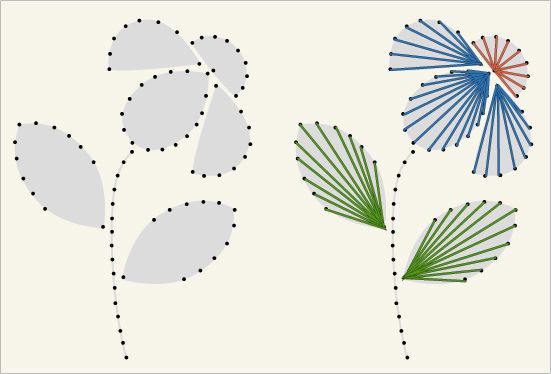 Что потребуется для начала работы:Основа фон (картон), нитки, иголка, ножницы, карандаш.Теоретическая часть. Перед началом  выполнения работы просмотрите видео. https://www.youtube.com/watch?v=RmJRMhrP_V4&feature=emb_rel_pauseПрактическая часть. Выполните задания:Перенести рисунок на лист картона.По контурам выполнить отверстия.Выбрать цвет ниток Заправить нитку в иголку, завязать узелокПриступить к выполнению задания, согласно схемы.